Position: Class Teacher (Permanent)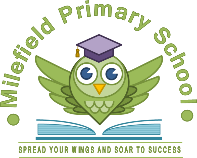 Suitable for: NQTs/MPSPay range: MPSWe have an exciting opportunity for a newly qualified or experienced teacher to join an evolving team in Milefield Primary School. We welcome applications from NQTs. We are looking for someone who can continue to promote our vision of engage, inspire, empower and learn through the highest quality first teaching for all pupils regardless of their needs/disabilities. The successful candidate will be a qualified teacher and will have the passion to continue their professional development. They will be a passionate classroom practitioner as well as being innovative, creative, resilient and dynamic. Excellent communication skills are essential as the role will involve close liaison with a wide range of professionals as well as colleagues, parents and students. They would work closely in a team within their Key Stage. This would be under the leadership of the Key Stage leader (SLT). A knowledge of SATs provision in KS1/2 would be advantageous.Milefield Primary School is an exceptional school in which to teach, with highly positive and supportive relationships between the staff and students. Our current catchment area serves a variety of pupils from varied backgrounds. We serve a high proportion of highly deprived areas.All staff are highly committed to developing pupils’ understanding and increasing their independence. Equal opportunities is high on our agenda and comes through in all first quality teaching experiences delivered to all children.  The candidate will require:Qualified teacher statusA flexible and creative approach to working with children from a wide range of background with diverse needsExperience devising educational activities for all childrenExcellent interpersonal skillsA dedicated work ethic to ensure the needs of all pupils are metClosing date: Friday 18th October 2019  Interviews: Friday 25th October 2019 Salary: MPSMilefield Primary School are committed to safeguarding and promoting the welfare of children and young people and expects all staff and volunteers to share this commitment. All posts are subject to pre-employment checks, satisfactory references, medical clearance and a satisfactory enhanced DBS check. Please complete the application form in full as CVs alone will not be accepted.Applications are accepted through the TES website only and information about the school can be found on our website (www.milefieldprimary.org.uk). Please return completed electronic applications through the TES website.Visits to the school are warmly welcomed. Please call (01226) 710329 and speak to Vicky Clark to arrange an appointment. 